 Nr. 27637  din data 13 octombrie 2021M I N U T Aședinței de îndată a Consiliului Local al Municipiului Dej  încheiată azi, 13 octombrie 2021, convocată în conformitate cu prevederile art. 133, alin. (2) și 134 alin (4) din Ordonanța de Urgență Nr. 57/2019, conform Dispoziției Primarului Nr.1309 din data de13 octombrie   2021,		Lucrările ședinței se vor desfășura pe platforma on-line de videoconferință, cu următoarea ORDINE DE ZI:1. 1. Proiect de hotărâre  privind aprobarea alipirii imobilelor situate în Municipiul Dej, Strada Fericirii Nr. 2.La ședință sunt prezenți18 consilieri, domnul Primar Morar Costan, doamna Secretar General al Municipiului Dej, reprezentanți mass-media. Ședința publică este condusă de doamna consilier Muncelean Teodora, ședința fiind legal constituită. Consilierii au fost convocați prin Adresa Nr.27615 din data de 13 octombrie  2021.Lipsesc  motivat domnii  consilieri: Buburuz Simion și Butuza Marius CornelPreședintele de ședință, doamna consilier Muncelean Teodora  supune spre aprobare  Ordinea de zi            care este votată cu 17”pentru”, unanimitate.În cadrul ședinței s-au aprobat :H O T Ă R Â R E A  Nr.  110din data de 13 octombrie   2021 privind aprobarea alipirii imobilelor situate în Municipiul Dej, Strada Fericirii Nr. 2. Votat  cu 17 voturi ”pentru”, În conformitate cu dispozițiile art. 11 din Legea Nr. 52/2003 privind transparența decizională în administrația publică, republicată, cu modificările și completările ulterioare, minuta se publică la sediul și pe site-ul Primăriei Municipiului Dej.         Președinte de ședință,                                            Secretar General al Municipiului Dej,        Muncelean  Teodora                                                               Jr. Pop Cristina           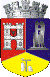 ROMÂNIAJUDEŢUL CLUJCONSILIUL LOCAL AL MUNICIPIULUI DEJStr. 1 Mai nr. 2, Tel.: 0264/211790*, Fax 0264/223260, E-mail: primaria@dej.ro 